Публичное представлениесобственного инновационного педагогического опытаучителя начальных классовМОУ «Средняя общеобразовательная школа №10»г. Рузаевка   Республики МордовияДворецковой Татьяны Ивановны«Формирование   универсальных учебных действий    младших школьников через урочную и внеурочную деятельность в современной информационно-образовательной среде»«Если человека постоянно приучать усваивать знания и умения в готовом виде, можно и притупить его природные творческие способности – «разучить» думать самостоятельно».                                                                                                              А. ДистервегРебенок не хочет брать готовые знания и будет избегать того, кто силой вдалбливает их ему в голову. Но зато он охотно пойдет за своим наставником искать эти самые знания и овладевать ими.                                                                       Шалва  Амонашвили      Учитель начальной школы решает множество задач по воспитанию и обучению растущей и развивающейся личности. Как это сделать наилучшим образом – проблема, над которой бьются теоретики и практики. При этом в педагогических поисках ведущей является идея развивающего обучения. Бурное развитие новых информационных технологий и внедрение их в России в последние годы, наложили определённый отпечаток на развитие личности ребёнка. Мощный поток новой информации, рекламы, применение компьютерных технологий на телевидении оказывают большое влияние на воспитание ребёнка и его восприятие окружающего мира. Начиная учиться в школе, он может почувствовать определённый дискомфорт.    Последние годы на нас буквально обрушился технический прогресс. То, что ещё вчера, казалось фантастикой, вошло в нашу жизнь. Дети уверенно пользуются мобильными телефонами, компьютерами, различными DVD- плеерами и т.д. И им стали не интересны приготовленные нами для уроков картинки, схемы, диафильмы. В результате, как показывает практика работы, наблюдается слабая мотивация к учебе, снижается познавательная активность учащихся на уроках, желание мыслить и работать самостоятельно, да и просто учиться.        На сегодняшний день вместо простой передачи знаний, умений и навыков от учителя к ученику приоритетной целью школьного образования становится развитие способности ученика самостоятельно ставить учебные цели, проектировать пути их реализации, контролировать и оценивать свои достижения, иначе говоря – формирование умения учиться. Учащийся сам должен стать «архитектором и строителем» образовательного процесса.        «Цель обучения ребенка состоит в том, чтобы сделать его способным развиваться дальше без помощи учителя» - писал  Элберт Хаббарт.Особенностью содержания современного начального образования является не только ответ на вопрос, что ученик должен знать, но и формирование универсальных учебных действий в личностных, коммуникативных, познавательных, регулятивных сферах, обеспечивающих способность к организации самостоятельной учебной деятельности.Овладение ребенком УУД означает формирование «умения учиться», т.е. способности к самостоятельному добыванию и усвоению новых знаний и умений, и его коммуникативную компетентность.Развитие личности, в основе которого лежат УУД, является отличительной особенностью нового стандарта.Формирование УУД является целенаправленным, системным процессом, который реализуется через все предметные области и внеурочную деятельность.Каждый учебный предмет в зависимости от предметного содержания и способов организации учебной деятельности обучающихся раскрывает определенные возможности для формирования УУД. Универсальный характер учебных действий проявляется в том, что они носят надпредметный и метапредметный характер, обеспечивают целостность общекультурного, личностного и познавательного развития, обеспечивают преемственность всех ступеней образовательного процесса, лежат в основе организации и регуляции любой деятельности обучающегося независимо от её специально-предметного содержания.Организационно-методическая работа учителя по формированию УУД включает в себя следующие технологии:- Учитель обращает внимание на развивающую ценность любого задания, используя специализированные развивающие задания.- Учитель отмечает успехи ребенка, по сравнению с его прошлыми результатами.-Учитель показывает, для чего нужно то или иное знание, как оно пригодится в жизни, ненавязчиво транслируя смысл учения детям.- Учитель привлекает детей к открытию новых знаний при усвоении нового материала.- Учитель обучает детей приемам работы в группах, показывает, как можно прийти к единому решению в групповой работе, помогает детям решать учебные конфликты, обучая навыкам конструктивного взаимодействия.- Учитель на уроке уделяет большое внимание самопроверке детей, обучая их как можно найти и исправить ошибку, дети по предложенному алгоритму учатся оценивать результаты выполнения задания, учитель показывает и объясняет, за что была поставлена та или иная отметка, учит детей оценивать работу по критериям и выбирать критерии для оценки.- Учитель оценивает не только сам, но и позволяет другим детям участвовать в процессе оценивания, в конце выполнения задания. В конце урока учитель вместе с детьми оценивают то, чему дети научились.- Учитель ставит цели урока и работает с детьми в направлении целей - "чтобы чего-то добиться, цель должен знать каждый участник урока".- Учитель учит детей тем навыкам, которые им пригодятся в работе с информацией - пересказу, составлению плана, учит пользоваться разными источниками, используемыми для поиска информации.- Учитель обращает внимание на развитие памяти и логических операций мышления, разных аспектов познавательной деятельности.-Учитель обращает внимание на общие способы действий в той или иной ситуации.- Учитель использует проектные формы работы на уроке и внеурочной деятельности.- Учитель учит ребенка делать нравственный выбор в рамках работы с ценностным материалом и его анализом.- Учитель находит способ увлечь детей знаниями.- Учитель считает, что ребенку обязательно уметь планировать и прогнозировать свои действия.- Учитель включает детей в конструктивную деятельность, коллективные творческие дела, привлекая их к организации мероприятий и поощряя инициативы детей.-Учитель всегда дает шанс исправить ошибку, показывает, что ошибка - это нормально. Главное - уметь учиться на ошибках.- Учитель помогает ребенку найти самого себя, создавая индивидуальный маршрут, оказывая поддержку, создавая ситуацию успеха.- Учитель учит ребенка ставить цели и искать пути их достижения, а также решения возникающих проблем.- Учитель ненавязчиво транслирует детям позитивные ценности, позволяя им прожить их и на собственном примере убедиться в их важности и значимости.- Учитель учит разным способам выражения своих мыслей, искусству спора, отстаивания собственного мнения, уважения мнения других.- Учитель организует деятельностные формы, в рамках которых дети могли бы прожить и присвоить нужные знания и ценностный ряд.- Учитель учит детей способам эффективного запоминания и организации деятельности.- Учитель показывает, как распределять роли и обязанности, работая в команде.- Учитель активно включает каждого в учебный процесс, а также поощряет учебное сотрудничество между учениками, учениками и учителем.-Учитель строит урок в деятельностной парадигме, опираясь на структуру формирования умственных действий П. Гальперина.- Учитель на уроке использует интерактивные возможности ИКТ.- Учитель организует работу в парах сменного состава, в рамках учебных станций.- Учитель дает детям возможность самостоятельно выбирать задания из предложенных.- Учитель учит детей планировать свой досуг.- Учитель организует конструктивную совместную деятельность. Для формирования УУД технология проведения уроков каждого типа должна реализовать деятельностный метод обучения.  Например, уроки «открытия» новых учебных знаний включает в себя следующие шаги:1. Мотивация к учебной деятельности.Данный этап процесса обучения предполагает осознанное вхождение учащегося в пространство учебной деятельности по «открытию» новых учебных знаний. С этой целью организуется его мотивирование к учебной деятельности, а именно:актуализируются требования к нему со стороны учебной деятельности в соответствии с принятыми нормами («надо»);создаются условия для возникновения внутренней потребности включения в учебную деятельность («хочу»);устанавливаются тематические рамки («могу»).2. Актуализация и фиксирование затруднения в пробном учебном действии.На данном этапе организуется подготовка учащихся к надлежащемуфиксированию в пробном учебном действии.Соответственно, данный этап предполагает:актуализацию изученных способов действий, достаточных для построения нового знания, их обобщение и знаковую фиксацию;самостоятельное выполнение пробного учебного действия;фиксирование учащимися затруднений в выполнении или обосновании пробного учебного действия.3. Выявление места и причины затруднения.На данном этапе учитель организует выявление учащимися места и причинызатруднения. Для этого учащиеся должны:восстановить выполненные операции и зафиксировать (в речи и знаково) место– шаг, операцию, − где возникло затруднение;соотнести свои действия с используемым способом (алгоритмом, понятием ит.д.), и на этой основе выявить и зафиксировать в речи причину затруднения –те конкретные универсальные знания, которых недостает для решения поставленной задачи и задач такого типа вообще.4. Построение проекта выхода из затруднения (цель, план, способ, средства).На данном этапе учащиеся в коммуникативной форме обдумывают ходбудущих учебных действий: ставят цель(целью всегда является устранениевозникшего затруднения), строят план достижения цели, выбираютспособ и средства. Этим процессом руководит учитель (подводящий диалог,побуждающий диалог и т.д.)5. Реализация построенного проекта.На данном этапе осуществляется реализация построенного проекта. Полученное универсальное учебное действие фиксируется в языке вербально и знаково в форме эталона. Далее построенный способ действий используется для решения исходной задачи, вызвавшей затруднение, уточняется общий характер нового знания и фиксируется преодоление возникшего ранее затруднения. В завершение, организуется рефлексия выполненной работы и намечаются следующие шаги, направленные на усвоение нового УУД.6. Первичное закрепление с проговариванием во внешней речи.На данном этапе учащиеся решают типовые задания на новый способ действий с проговариванием алгоритма вслух.7. Самостоятельная работа с самопроверкой по эталону.При проведении данного этапа используется индивидуальная форма работы:учащиеся самостоятельно выполняют изучаемое УУД и осуществляют егосамопроверку, пошагово сравнивая с эталоном. В завершение, организуетсярефлексия хода реализации контрольных процедур. Эмоциональная направленность этапа состоит в организации для каждогоученика ситуации успеха, мотивирующей его к включению в дальнейшее освоение знаний.8. Включение в систему знаний и повторение.На данном этапе уточняются существенные особенности новых знаний и действий, его роль и место в системе изученных учебных действий.9. Рефлексия учебной деятельности на уроке (итог урока).На данном этапе фиксируется изученное действие, организуется рефлексия исамооценка учениками собственной учебной деятельности. В завершение,соотносятся поставленная цель и результаты, фиксируется степень их соответствия и намечаются дальнейшие цели деятельности.Такие уроки в полной мере решают вопросы по формированию не только предметных учебных знаний, но и всех видов УУД. Проанализировав деятельность учащихся на каждом этапе урока можно выделить те универсальные учебные действия, которые формируются при правильной организации деятельности учащихся, а также те методы, приёмы, средства обучения, формы организации деятельности учащихся, которые способствуют формированию УУД.Формирование универсальных учебных действий учащихся на разных этапах урока. 1. Мотивация к учебной деятельности.ЛичностныеЭмоциональный настрой,2. Актуализация и фиксирование затруднения в пробном учебном действии.Познавательные КоммуникативныеРегулятивныеЛичностныеПостановка проблемного вопроса, организация проблемной ситуации3. Выявление места и причины затруднения.Познавательные Регулятивные КоммуникативныеЛичностныеПроблемный диалог, технология проблемного обучения4. Построение проекта выхода из затруднения (цель, план, способ, средства)Регулятивные КоммуникативныеПознавательныеЛичностныеКарта урока, интерактивные плакаты, презентация Проектная деятельность, задания типа: «Поставь вопросы, на которые ты знаешь ответы»5. Реализация построенного проекта.Личностные, Познавательные, Регулятивные, КоммуникативныеПроектная деятельность.Частично поисковая, исследовательская деятельностьПроведение дидактических игр.Работа с учебником, выполнение тренировочных заданий.Работа с интерактивными тренажёрами.Применение энциклопедий, словарей, справочников, ИКТ – технологий6. Первичное закрепление с проговариванием во внешней речиПознавательные Регулятивные, КоммуникативныеЛичностныеГрупповая, парная работаРабота с учебником, выполнение тренировочных заданий.7. Самостоятельная работа с самопроверкой по эталону.Регулятивные Личностные, ПознавательныеИспользуются самоконтроль, взаимоконтроль8. Включение в систему знаний и повторение.Познавательные, КоммуникативныеЛичностныеГрупповая, парная работавзаимопомощь, работа по памяткам9. Рефлексия учебной деятельности на уроке (итог урока).КоммуникативныеЛичностныеПознавательныеСамоанализ, самооценкаПриёмы «ладошка», смайлики, карты обратной связи и т.д.1.Приемы и задания, которые я использую для  формирования УУД.Личностные УУД: 1. Психофизическая тренировка, эмоциональный настрой на урок- Я рада видеть вас на уроке. Мне хочется, чтобы вы испытали много приятных моментов во время нашего общения.- Повернитесь к соседу по парте, улыбнитесь. Пожелайте друг другу удачи.
- Покажите смайликом ваше настроение.2.   Короткие стишки, дающие положительный настрой на урок.  Например:Прозвенел дружок-звонок,Начинается урок.Быстренько проверь, дружок,
Готов ли ты начать урок?
Всё ль на месте, всё ль в порядке?
Книжка, ручка и тетрадка?
Проверили? Садитесь!
С усердием трудитесь!- Улыбнитесь друг другу, садитесь! - Руки?  - На месте!  - Ноги? - На месте! - Локти?- У края! - Спина?- Прямая!3.Учащимся очень нравятся соревнования, поэтому на этапе 
самоопределения можно договориться о том, что за каждое верно выполненное задание ученик получает какой-то символ, знак.  4. На уроках чтения часто провожу работу по прочитанным произведениям. Учащиеся имеют карточки с клише для выражения своего отношения к произведению. 
Я почувствовал (а) … 
Я увидел (а) … 
Я улыбнулся (ась) … 
Я вспомнил (а) … 
Мне стало грустно … 
Я бы продолжил (а) написанное так … 
Если бы я оказался (ась) в подобной ситуации, я бы действовал (а) так … 
Это произведение напомнило мне случай из моей жизни … 
Будущее героев я представляю … 
Произведение вызвало у меня чувства… 

Регулятивные УУД.
  1. При объявлении темы урока, целей задача учителя состоит в том, чтобы подвести детей к самостоятельной постановке задач, при этом учащиеся должны чётко понимать границы. Так, научить детей целеполаганию, формулированию темы урока возможно через введение в урок проблемного диалога, необходимо создавать проблемную ситуацию для определения учащимися границ знания – незнания. Например, на уроке русского языка по теме «Парная согласная на конце слова» предлагаю учащимся записать предложение «У мальчика выпал зуб.». Какое последнее слово? (Зуб) Какие звуки по порядку мы слышим, произнося это слово? [з][у][п] Посмотрите, как пишется это слово. Приходим к выводу, что из-за того, что чего-то ещё не знаем, и далее – не всё знаем о написании слов с парным согласным звуком. «Какова же цель нашей работы на уроке?» - обращаюсь к детям («Узнать больше о письме слов с парным согласным на конце слова»). Продолжаю: «Для чего нам это необходимо?» («Чтобы правильно писать слова»). Так через создание проблемной ситуации и ведение проблемного диалога учащиеся сформулировали тему и цель урока.     2.    Обучение оцениванию устных ответов также целесообразно начинать с первого класса. Так, предлагаю ребятам высказать своё мнение по поводу рассказанного наизусть стихотворения или прочитанного отрывка по критериям (громко – тихо, с запинками – без запинок, выразительно – нет, понравилось – нет). При этом необходимо разъяснить ребятам, что при оценивании ответов одноклассников надо, в первую очередь, отмечать положительное, а о недочётах высказаться с позиции пожеланий. В результате организации такой деятельности дети приучаются внимательно слушать говорящего, объективно оценивать его ответ. 3.   При самооценке работ учащихся применяю метод «шкалирования». После решения учебной задачи предлагаю на полях начертить шкалу и оценить себя по тем или иным критериям с помощью специального значка, например, того же крестика, по определённым критериям: аккуратность, правильность, старание, трудность. После проверки такую же работу проделываю сама. Если я согласна с мнением ученика, то обвожу крестик в красный кружок. Если не согласна, ставлю свою отметку.    4.    Применяю такую форму работы, как взаимооценивание письменных работ. Непременным условием организации такой работы должны стать оговоренные заранее нормы и критерии оценивания. Для ребят не составляет особого труда объективно оценить, например, арифметический или словарный диктант одноклассника.  5.    Этап рефлексии на уроке при правильной его организации способствует формированию умения анализировать деятельности на уроке (свою, одноклассника, класса). В конце урока учащиеся отвечают на вопросы (тема урока, виды деятельности определяют содержание вопросов), после чего отмечают в листах обратной связи цветным кружком мнение о своей работе на уроке: Зелёный цвет – «На уроке мне было всё понятно. Я со всеми заданиями справился самостоятельно». Жёлтый цвет – «На уроке мне почти всё было понятно. Не всё получалось сразу, но я всё равно справился с заданиями». Красный цвет – «Помогите! Мне многое непонятно! Мне требуется помощь!»      Познавательные УУД:    1.Проблемное обучение.Окружающий мир. Тема: «Грибы». Лена: Грибы не могут передвигаться, значит, это растения.  Миша: Грибы не зеленые, значит, они животные.  Учитель: Что вас удивляет в диалоге наших героев? (Побуждение к осознанию противоречия.) Какой возникает вопрос? (Побуждение к формулированию проблемы.) Что такое грибы: растения или животные? Итак, тема урока...? ("Грибы", "Что такое грибы".) 2. Проектное обучение  представляет собой развитие идей проблемного обучения. Характерной особенностью проектной технологии является наличие значимой социальной или личной проблемы ученика, которая требует интегрированного знания, исследовательского поиска решений, проектной деятельности. Роль учителя - это роль куратора, советника, наставника, но не исполнителя.Цель проектного обучения: овладеть общими умениями и навыками в процессе творческой самостоятельной работы, а также развить социальное сознание. Творческие проекты и небольшие исследования дети готовят к урокам технологии, окружающего мира, литературного чтения.3. Педагогические игры   Значение игры на уроках трудно переоценить. Здесь развивается кругозор ребенка, сообразительность. Игра дает возможность переключиться с одного вида деятельности на другой и тем самым снимать усталость, утомляемость. Игры своим содержанием, формой организации, правилами и результативностью способствуют формированию умений анализировать, сравнивать, сопоставлять. Это влияет на развитие внимания, наблюдательности, памяти, пространственных представлений, воображения.«Найдите слог с нужной гласной».Словарные слова, в которых буквы О или А в одинаковых первых слогах находятся в слабой позиции, разрезаются на части, например: ка-бина, ка-бинет, ка-лендарь; ко-рона, ко-ленкор, ко-мар, ко-либри; ма-гнолия, ма-кароны, ма-ндари-ны — мо-льберт, мо-рковь, мо-тоцикл. Каждому игроку выдаются разрезанные части слов (5—10 слов).Кто быстрее и правильнее «соберет» эти слова и выложит их на парте. Дети могут выполнять это задание как в группе, так и в паре.4.На уроках математики я использую схемы-опоры, чертежи, таблицы для решения различных видов задач. Такие схемы хорошо использовать при составлении краткой записи. В зависимости от условия задачи она видоизменяется самим учеником. Использование данных схем приносит результаты. 5. На уроках русского языка широко использую различные символы, схемы, таблицы, алгоритмы. 
Коммуникативные УУД:1. Работа в парах или группах – форма организации деятельности учащихся на уроке, которая необходима для того, чтобы обучить сотрудничеству. При такой форме работы 
-возрастает познавательная активность и творческая самостоятельность 
учащихся; 
- возрастает сплочённость класса; 
- ученик более точно оценивает свои возможности; 
- дети приобретают навыки, необходимые для жизни в обществе: ответственность, такт и так далее; 
-формируется умение решать конфликтные ситуации, умение слушать собеседника, умение эмоционально сопереживать, умение работать в группе. 
Групповая поддержка вызывает чувство защищенности, и даже самые робкие и тревожные дети преодолевают страх. 2.В процессе изучения учебных дисциплин формируются речевые умения: дети учатся высказывать суждения с использованием терминов и понятий, формулировать вопросы и ответы в ходе выполнения заданий, доказательства верности или неверности выполненного действия, обосновывают этапы решения учебной задачи.3.Речевые упражнения «Придумай продолжение текста»4. Творческие пересказы текста от лица разных героев-персонажей.Рассмотрим формирование УУД на уроке математики  по теме: "Уменьшаемое, вычитаемое, разность".Урок начинается с этапа мотивации к учебной деятельности. Учащиеся читают стихотворение Прозвенел дружок звонок – начинается урок.Слушайте, запоминайте, ни минуты не теряйте.На этапе «Актуализация и выявление места и причины затруднения» они объясняют причину неумения назвать компоненты вычитания. У учащихся возникает затруднение при выполнении этого задания. На этом этапе учитель формирует сразу две универсальные действия:коммуникативную(учатся слушать,определяют общую цель и пути ее достижения),Регулятивные (учатся совместно с учителем определять учебную задачу урока).На  этапе «Постановка цели урока» учащиеся отвечают на вопросы учителя, где можно находить ответы на вопросы, где можно проверить свои предположения, формулируют тему урока совместно с учителем. На этом этапе учитель формирует и познавательные, и коммуникативные и регулятивные действия.На следующем этапе урока - изучении нового материала,  обучающиеся вместе с учителем намечают план действия, выполняют предложенное задание.На этом этапе урока формируются  коммуникативные УУД: высказывать и обосновывать свою точку зрения, учитывать разные мнения, быть готовым корректировать свою точку зрения.А также регулятивные УУД:  планировать действия с учетом поставленной учителем задачи.На этапе первичного закрепления учащиеся выполняют задания с комментированием. На этом этапе учитель формирует  у учащихся познавательные и регулятивные УУД.На этапе закрепления полученных знаний ученикам предлагается  самостоятельная работа.На этом этапе урока формируются  регулятивные УУД: работать по плану, сверяя свои действия с целью; учитывать правило в планировании и способе решения поставленной задачи; осуществлять пошаговый и итоговый контроль.Коммуникативные УУД: слушать и слышать других; задавать вопросы, быть готовым корректировать свою точку зрения.На заключительном этапе урока идет формирование коммуникативных УУД: оформлять свои мысли в устной форме; строить монологическую речь; договариваться и приходить к общему решению в совместной деятельности.Следует так же отметить, что стандарты нового поколения включают в базисный учебный план часы на внеурочную деятельность младших школьников, которые можно использовать, в том числе и для организации их исследовательской деятельности.Конечно, развитие универсальных учебных действий не должно ограничиваться только исследовательской деятельностью, но она вполне может стать одним из условий формирования УУД младших школьников.С целью развития интеллектуальных, творческих, организаторских способностей школьников, приобретения ими социального опыта, созданию условий максимально раскрывающих эти способности учащихся через организацию внеурочной деятельности учащихся.Исследование по выявлению интересов и склонностей учащихся (пожелания родителей, анализ интересов учащихся);Общешкольная программа внеурочной деятельности (определена совокупность образовательных программ разных типов, составлен учебный план внеурочной деятельности);Программы внеурочной деятельности классных руководителей; (разработаны нами и являются авторскими).Расписание внеурочной деятельности.Чего я ожидаю от внеурочной деятельности :Проанализировав результаты, пришла к выводу, что применение описанных выше современных технологий и методик приводит к стабильным результатам.  Уровень знаний учащихся по предметам заметно вырос.За данный период обучения у ребят повысился интерес к учебной деятельности.Конечно, я, учитель начальных классов, не могу говорить о том, что у моих выпускников полностью сформированы все компоненты учебной деятельности. Но при такой организации учебно-воспитательного процесса у них закладывается прочная основа для успешного ее формирования в основной школе: внутренняя потребность и мотивация к усвоению нового, умение учиться в условиях коллектива, вера в свои силы. У ребенка есть возможность реализовать свои способности, он учится жить в  обществе.Коротко о других формах учебной деятельности:Проектная деятельностьРабота над проектами гармонично дополняет в образовательном процессе классно-урочную деятельность и позволяет работать над получением личностных и метапредметных результатов образования в более комфортных для этого условиях, не ограниченных временными рамками отдельных уроков.Нацеленность проектов на оригинальный конечный результат в ограниченное время создает предпосылки и условия для достижениярегулятивных метапредметных результатов.Совместная творческая деятельность учащихся при работе над проектами в группе и необходимый завершающий этап работы над любым проектом – презентация (защита) проекта – способствуют формированию метапредметных коммуникативных умений.Личностные результаты при работе над проектами могут быть получены при выборе тематики проектов.Трудовая деятельностьСамообслуживание, участие в общественно-полезном труде, в социально значимых трудовых акциях. Планомерный труд развивает положительные качества личности: организованность, дисциплинированность, внимательность, наблюдательность.Труд младших школьников позволяет учителю лучше узнать их индивидуальные особенности, выяснить их творческие возможности, развить определенные способности. Трудовая деятельность позволяет формировать личностные универсальные учебные действия.Спортивная деятельность.Освоение основ физической культуры, знакомство с различными видами спорта, опыт участия в спортивных соревнованиях позволят формировать волевые качества личности, коммуникативные и регулятивные действия.Приложение 1.Конспект урока «Уменьшаемое. Вычитаемое. Разность.»ТЕХНОЛОГИЧЕСКАЯ КАРТА ОТКРЫТОГО УРОКА МАТЕМАТИКИ В 1 КЛАССЕ УМК «ШКОЛА РОССИИ»Учитель: Дворецкова Татьяна ИвановнаШкола: г. Рузаевка МБОУ СОШ № 10Программа: Школа РоссииТема: «Уменьшаемое. Вычитаемое. Разность»Предмет: Математика  («Математика» Моро М.И., Волкова С.И., С.В. Степанова) (Учебник №2, стр.29)                      Обучение грамоте («Азбука» Горецкий В.Г., Кирюшкин В.А., Виноградская Л.А, Бойкина М. В.) (Учебник №2, стр.107)    Класс: 1 классИсточники:1. https://nsportal.ru/nachalnaya-shkola/raznoe/2018/06/11/obobshchennyy-opyt-raboty-formirovanie-uud-v-nachalnyh-klassah 2. https://infourok.ru/formirovanie-universalnih-uchebnih-deystviy-v-urochnoy-i-vneurochnoy-deyatelnosti-v-nachalnoy-shkole-iz-opita-raboti-3227099.html3. https://infourok.ru/tehnologicheskaya-karta-uroka-po-matematike-na-temu-umenshaemoe-vychitaemoe-raznost-1-klass-4322883.html 4. https://uchitelya.com/matematika/120131-tehnologicheskaya-karta-otkrytogo-uroka-umenshaemoe-vychitaemoe-raznost-1-klass.html 5. https://mega-talant.com/biblioteka/konspekt-uroka-matematiki-1-klass-umenshaemoe-vychitaemoe-raznost-82855.html  ТемаУменьшаемое. Вычитаемое. Разность.Цельпознакомить учащихся с компонентами вычитания, читать выражения используя эти термины.Задачи урокаобразовательные: познакомить обучающихся с понятиями «уменьшаемое», «вычитаемое», «разность»; научить применять новые термины при составлении и чтении математических выражений на вычитание;развивающие: способствовать развитию мышления, памяти, внимания;воспитывающие: воспитывать умение общаться со сверстниками при парной, коллективной работе, прививать интерес к урокам математики.Планируемые результатыПредметные:Учащиеся научатся использовать математическую терминологию при составлении, чтении и записи математических равенств на вычитание; выполнять устно и письменно арифметические действия с числами (сложение и вычитание в пределах 7).Личностные:Принятие образа «хорошего ученика», развитие интереса к математике. Контролировать и оценивать свою работу и её результат. Учиться проводить самооценку на основе критерия успешности учебной деятельности.Метапредметные:Регулятивные УУД:Определять и формулировать цель деятельности на уроке с помощью учителя; проговаривать последовательность действий на уроке; учиться высказывать свое предположение (версию) на основе работы с иллюстрацией учебника; учиться работать по предложенному учителю плану. Средства формирования этих действий: технология проблемного диалога на этапе изучения нового материала. Учиться отличать верно выполненное задание от неверного; учиться совместно с учителем и другими учениками давать эмоциональную оценку деятельности класса на уроке.Средства формирования этих действий: технология оценивания образовательных достижений (учебных успехов)Познавательные УУД:Уметь ориентироваться в своей системе знаний;  отличать новое от уже известного с помощью учителя; добывать новые знания;  находить ответы на вопросы, используя учебник, свой жизненный опыт и информацию, полученную на уроке;  выделять существенную информацию из сообщений разных видов; использовать знаково-символические средства, в том числе модели и схемы; строить рассуждения в форме связи простых суждений об объекте;  устанавливать аналогии; уметь оформлять свои мысли в устной и письменной форме. Средства формирования этих действий: учебный материал и задания учебника, ориентированные на линии развития средствами предмета.Коммуникативные УУД:Слушать и слышать речь учителя; слушать ответы одноклассников, дополнять и уточнять их; Средство формирования этих действий: технология проблемного диалога. Совместно договариваться о правилах поведения и общения на уроке и следовать им; договариваться и приходить к общему решению в совместной деятельности.  Средства формирования этих действий: организация работы в парахНазвание этапа урокаХод урокаФормируемые УУД1 этап.Мотивация к учебной деятельности. (1 мин.)Цель: включение учащихся в деятельность на личностно- значимом уровне.2 этап Каллиграфиическая минутка. (2 мин)3 этапУстный счет Орг. момент. (на слайде)Прозвенел дружок звонок – начинается урок.Слушайте, запоминайте, ни минуты не теряйте.Доброе утро, ребята! Начнём мы наш урок непременно с улыбки. Посмотрите друг на друга улыбнитесь. Садитесь! - Какое у вас настроение? Покажите его с помощью смайликов. (рефлексия смайлик) - Я вижу, что у вас прекрасное настроение. Я думаю, что это настроение сохранится у вас до конца урока. Послушайте загадку: (на слайде) Раскрыла снежные объятья,
Деревья все одела в платья.
Стоит холодная погода.
Какое это время года?Сегодня нас вновь ждут открытия, на уроке мы отправимся в страну Математика, Зима незримо будет сопровождать нас по этому загадочному городу и сделаем маленькое открытие для себя.-Какими качествами нужно обладать, чтобы на уроке сделать для себя маленькое открытие? (быть внимательным, слушать учителя) -Покажите своей посадкой, что вы готовы к новым открытиям.- Девиз урока: «Думаем – быстро!Отвечаем – правильно!Считаем – точно!Пишем красиво!». - Желаю вам удачи.- Ребята, откройте рабочие тетради. Запишите число, классная работа.  Сегодня мы будем прописывать одну цифру, чтобы понять, что это за цифра, отгадайте загадку. На крыше флаг. Смотрите все!Ведь он похож на цифру … семь!Что это за цифра? (7) 
Пропишите у себя в тетради каллиграфически правильно цифру 7 через клеточку. Прежде чем перейти к нашей сегодняшней теме, давайте поупражняемся в вычислениях. 1. Работа с натуральным рядом чисел.Перед Вами натуральные числа. Назовите их в прямом порядке. В обратном порядкеКакое число наименьшее? Назовите наибольшее число.Какое число следует за числом 2?Следует за числом 3?Следует за  числом 6?Следует за числом 8?Стоит перед числом 2?Стоит перед числом 5?Стоит перед числом 7?Назови соседние числа числа 3, 7, 9.2. Игра «Засели домики». (на слайде)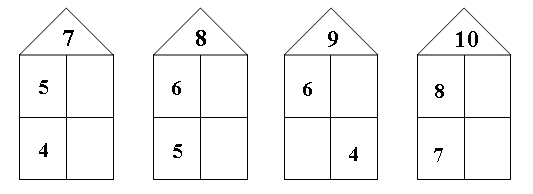 ЛичностныеУУД1)Принятие образа «хорошего ученика», 2)развитие интереса к математике.Высказывания  предположений, актуализация опыта.Осмысление собственного опыта4  этапАктуализация знаний и пробное учебное действие . (5 мин)Цель: повторение изученного материала, необходимого для «открытия нового знания», и выявление затруднений в индивидуальной деятельности каждого учащегося.Ребята обратимся на слайд. Зима в этом году снежная. Залетели к нам в окошко несколько снежинок. Поймаем их. 1. Игра «Поймай снежинку». (На слайде)   7 + 1  =           8+ 2 =               10 – 5 =              5 + 2 =5 – 4  =           9 – 3 =               6 – 3 =               2 + 6 =–Внимательно посмотрите на числовые выражения.  Что заметили?  – На какие группы можно разделить данные выражения? – Как называются числа при сложении?- Прочитайте это выражение, используя эти термины. («слагаемое», «сумма»)слаг.+слаг. = сумма, сумма 6 и 3 это 9 слаг.+слаг. = сумма, сумма 5 и 2 это 7слаг.+слаг. = сумма, сумма 1 и 7 это 8слаг.+слаг. = сумма, сумма 2 и 6 это 8- Можно ли прочитать другие выражения, используя эти же термины? Попробуем? Получилось?Регулятивные УУД1)Учиться определять тему и формулировать цель на уроке с помощью учителя. 2)Принимать и сохранять цели и задачи учебной деятельности.3)Контролировать и оценивать свою работу и её результат.4)учиться совместно с учителем обнаруживать и формулировать учебную проблему5)учиться высказывать свое предположение6)Формируем умение определять успешность своего задания в диалоге с учителем5 этапВыявление места и причины затруднения (2 мин)Цель: обсуждение затруднений - Почему не получилось? (Выявить причину затруднения)- Значит чего мы ещё не знаем? - На какой вопрос нам  предстоит ответить? (как называются  числа при  вычитании) 6  этапЦелеполагание и построение проекта выхода из затруднения Цель: решение УЗ (устных задач) и обсуждение проекта её решения.- А хотите узнать, как называются числа при вычитании?- Сегодня на уроке мы  это узнаем. - Значит, какая тема нашего урока?  ( названия чисел при вычитании)- Это будет урок повторения или открытия новых знаний?  (открытие новых знаний) - А для чего нам нужны эти знания? - А в будущем, чтобы научиться решать уравнения и задачи. Значит, эти знания вам будут необходимы для дальнейшего обучения. Поэтому, какая ваша цель на уроке? (Запомнить; научиться читать, составлять и записывать выражения на вычитание.) 2. Построение проекта выхода из проблемной ситуации. - Начнём своё исследование. На кормушку сегодня к нам прилетели птицы. Зимой птицам голодно и мы не должны забывать подкармливать их.  Какие птицы у нас в гостях?  Сколько птиц на кормушке. (5) сколько птиц улетело? (2) Что произошло с количеством птиц? Оно уменьшилось, а значит, и число 7 увеличилось или уменьшилось? (уменьшилось)  Если оно уменьшается, как его можно назвать? («УМЕНЬШАЕМОЕ»)А что мы произошло с частью птиц? (улетели, вычли) Как можно назвать эту часть? «ВЫЧИТАЕМОЕ» Сколько птиц осталось? (3)Как бы вы назвали это число? («РАЗНОСТЬ») (На слайде -9)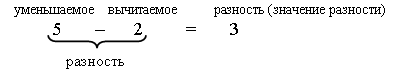 Учитель – Уменьшаемое   5; вычитаемое 2; разность равна трем.разность чисел 5 и 2 равна 3. Так как называется первое число при вычитании? (уменьшаемое, целое) Как называется второе число при вычитании? (вычитаемое, часть)Назовите результат (разность, часть)Ребята, какие новые слова вы сейчас узнали?  (уменьшаемое, вычитаемое, разность) Это и есть тема сегодняшнего урока.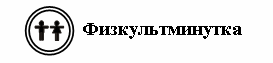 Мы славно потрудились. Немного отдохнем.Раз – подняться. Потянуться.Два – согнуться, разогнуться.Три – в ладоши три хлопка,Головою три кивка.На четыре – руки шире,Пять – руками помахать,Шесть – за парту тихо сядь.Коммуникативные УУД1)Уметь совместно договариваться о правилах поведения и общения на уроке и следовать им.2)Слушать и понимать речь других.3)Формируем умение строить речевое высказывание в соответствии с поставленными задачами;4) формировать умение аргументировать свое мнение5)уважительно относиться к позиции другого6) формировать умение работать в пареПознавательные УУД1)Уметь ориентироваться в своей системе знаний: отличать новое от уже известного с помощью учителя.2)Использовать знаково-символические средства, в том числе модели и схемы.3)Использовать математическую терминологию.4)Уметь оформлять свои мысли в устной форме. 5) ориентироваться на странице в учебнике 6)формируем умение на основе анализа объектов делать выводы.7 этапПервичное закрепление (5 мин) Игра «Метко в цель»Зимой самая любимая игра многих ребят – снежки. Кто из вас точно бросит снежок в цель. Первичное закрепление.-Выполним коллективно. 9 – 4 =             7 – 4 =8 – 2 =             10 – 3 =(Один  ученик с комментированием пишет выражение на  доске, а остальные в тетрадях). (9 – уменьшаемое, 4-вычитаемое, 5- разность )-Проверьте с доски ребята. У всех так получилось -Молодцы!8 этапВключение в систему знаний и повторение. Работа по учебнику. Есть много зимних забав. Самым красивым и любимым развлечений в холодную пору детворы - катание на коньках. Мы как фигуристы виртуозно выполним следующее задание. 1. Решение задач (№2 с.29.-коллективный разбор задачи и запись кратко условия задачи, а решение самостоятельно.- О чем эта задача?-Что известно в задаче?-Какой  вопрос задачи? -Запишите решение в тетрадь. (слайд)6-4=2 (яб.)Ответ: 2 яблока -Проверка.  Прочитайте решение используя название компонентов при вычитании хором-Кто решил без ошибок?-У кого есть ошибки?2. Игра «Кто быстрее?» Еще одна зимняя забава – катание на лыжах.  Каждый ряд выполняет свое задание. Кто быстрее?Решение выражений №4  Ребята   внимательно рассмотреть выражения в задании №4 (с. 29 учебника, часть 2),  Какая закономерность каждого столбика и каким  еще одним примером можно добавить каждый столбик.           3 + 4 – 2	  9 – 3 + 1        8 + 2 – 1		4 + 3 – 3	  8 – 2 + 2	 7 + 3 – 2	5 + 2 – 4	  7 – 1 + 3	 6 + 4 – 3	6 + 1 – 5	  6 – 0  + 4 	 5 + 5 – 4Решите самостоятельно. Первым преодолел препятствие … ряд.Проверка на слайде -Кто решил без ошибок?-У кого 1 -2 ошибки?-Молодцы! По кататься с горы на санках - очень весело лететь с горы. Быстро решим задачу как на санках летим с горы.3. Решение задачи №3  с.29.-коллективный разбор задачи. - О чем эта задача?-Что известно в задаче?-Какой вопрос задачи?-Каким действием решаем задачу?Выполните схематический рисунок и решите задачу    6 -2 =4 (ф.)    Ответ. 4 фломастера.Познавательные УУД1)Уметь ориентироваться в своей системе знаний: отличать новое от уже известного с помощью учителя.2)Использовать математическую терминологию.3)Уметь оформлять свои мысли в устной форме. 4) ориентироваться на странице в учебнике 9 этапработа в печатной тетради10 этап  закрепление изученного Рефлексия. Итог урока (2 -3 мин)Цель: осознание учащимися своей УД (учебной деятельности), самооценка результатов деятельности своей и всего класса.VII. Работа над развитием логического мышления учащихся.Ребята посмотрите на поля учебника, какую фигуру вырезали? (с. 29, часть 2, поля учебника).  № 3 Буратино потянулся, Раз – нагнулся, Два – нагнулся, Руки в стороны развел, Ключик, видно, не нашел. Чтобы ключик нам достать,Нужно на носочки встать. Ребята откройте печатную тетрадь  на странице 16.  Вам надо выполнить несколько заданий.  Также не один ком снега надо скатать, чтобы получился снеговик.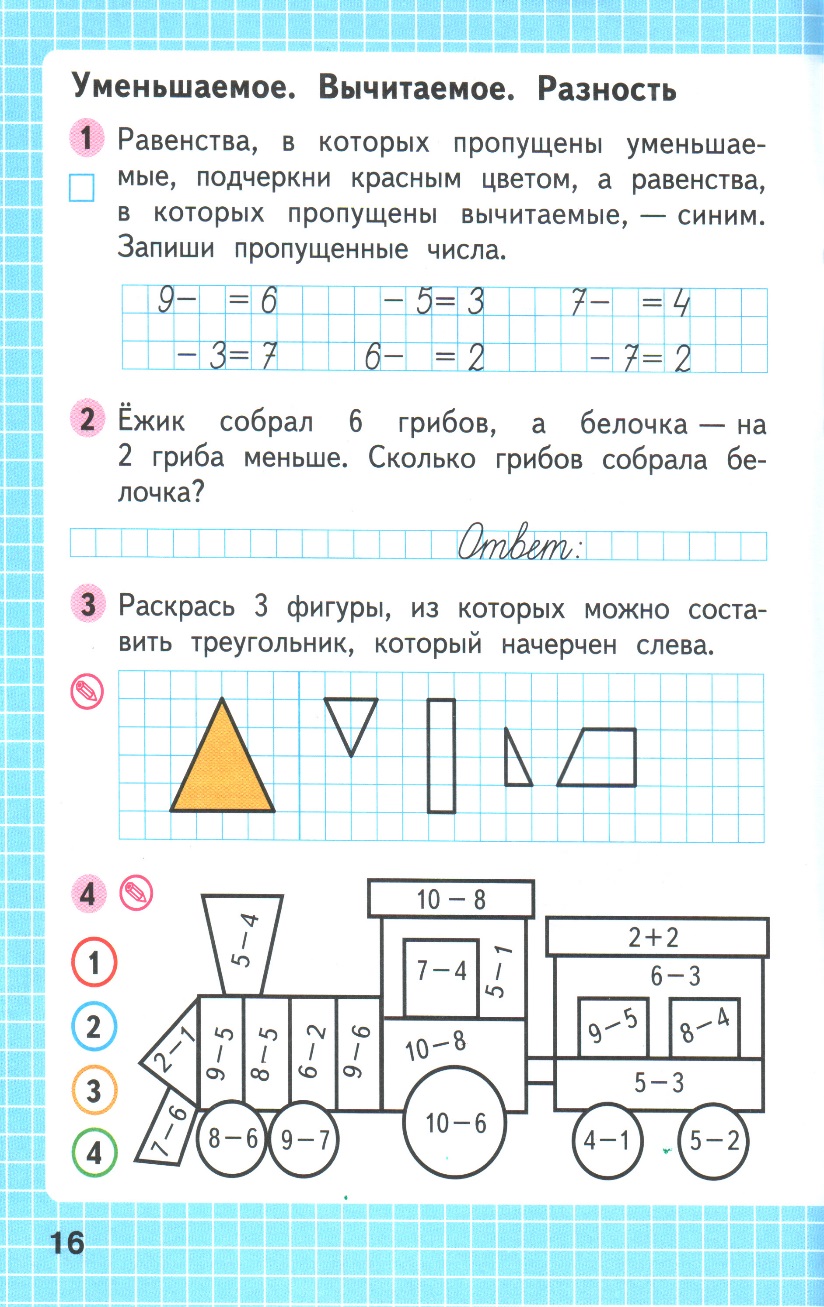 Проверка Кто решил без ошибок?-У кого ошибки? (Карточка резерв)Проверка Кто решил без ошибок поднимите красное яблоко. -У кого ошибки  поднимите зеленое яблоко. 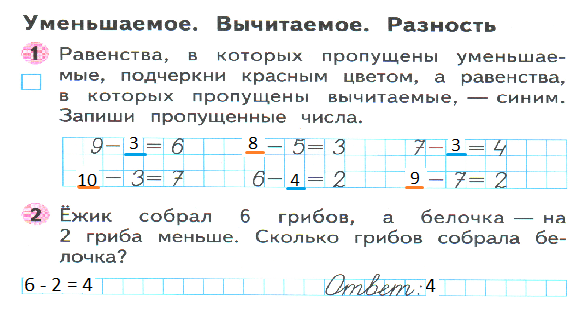 -Молодцы! Вот мы с вами выполнили задание  в загадочном стране Математика., вспомнили зимние забавы. - Какое открытие для себя вы сделали?- Как называются числа при вычитании? (уменьшаемое, вычитаемое, разность) – Чему учились? Назовите хором числа при вычитании – Уменьшаемое  5; вычитаемое 2; разность равна трем.разность чисел 5 и 2 равна 3. Рефлексия на слайде - Вот и подошёл к концу урок. Благодаря слаженной работе, взаимовыручке и поддержке друг друга, мы смогли повторить изученный материал и открыть новые знания. Ребята, с какой новой темой мы сегодня познакомились? Какую цель мы с вами поставили?Как вы думаете, мы достигли с вами цель нашего урока?   Какое у вас сейчас настроение? Покажите с помощью смайликов.Спасибо за урок!Коммуникативные УУД1)Уметь совместно договариваться о правилах поведения и общения на уроке и следовать им.2)Формируем умение строить речевое высказывание в соответствии с поставленными задачами;3) формировать умение аргументировать свое мнение4)уважительно относиться к позиции другого